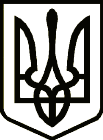 УКРАЇНАСРІБНЯНСЬКА СЕЛИЩНА РАДАЧЕРНІГІВСЬКОЇ ОБЛАСТІРІШЕННЯ(шоста сесія восьмого скликання)21 квітня  2021 року     								смт СрібнеПро затвердження Плану діяльності з підготовки проектів регуляторних актів на 2021 рікЗ метою забезпечення здійснення державної регуляторної політики у сфері господарської діяльності,  недопущення прийняття економічно недоцільних та неефективних регуляторних актів, вдосконалення правового регулювання господарських відносин на території Срібнянської селищної ради, відповідно до статті 7 Закону України «Про засади державної регуляторної політики у сфері господарської діяльності», керуючись ст.ст. 25,26,59 Закону України «Про місцеве самоврядування в Україні», селищна рада  вирішила:Затвердити  План діяльності з підготовки проектів регуляторних актів на 2021 рік (додається).Забезпечити  опублікування даного рішення на веб-сайті Срібнянської селищної ради.Вважати таким, що втратило чинність рішення першої сесії восьмого скликання від 10 грудня 2020 року «Про затвердження Плану діяльності з підготовки проектів регуляторних актів на 2021 рік».Контроль за виконанням даного рішення покласти на постійну комісію селищної ради з питань регламенту, депутатської етики, законності та правопорядку. Селищний голова                                                                         О.ПАНЧЕНКО